GUÍA evaluada N°2DE EDUCACIÓN FÍSICA Y SALUD 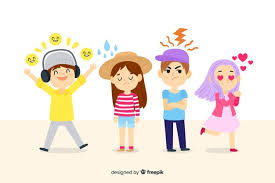 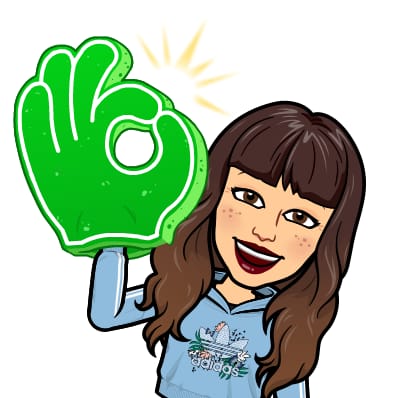 Ítem 1: Reconoce la emoción que siente cada una de las imágenes y escríbela en el recuadro(10Pts). 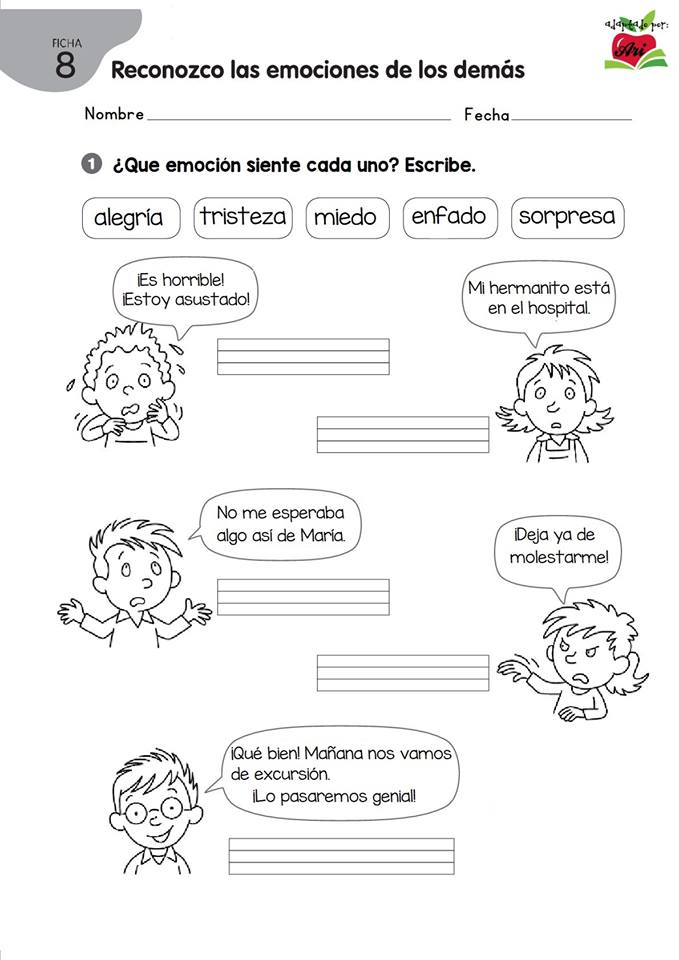 Ítem 2: Observa las siguientes caras luego dibújele la boca, cejas y todas las expresiones que consideres necesarias para representar la emoción que indica cada recuadro. (12Pts) 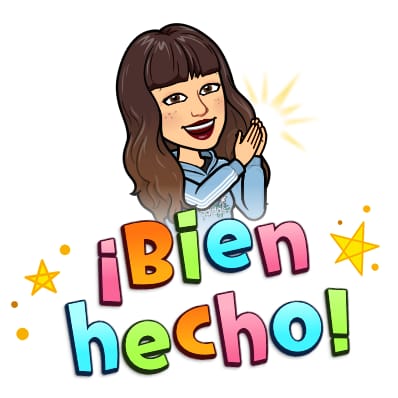 Curso: 2°BFecha:26/08/21Calificación:Puntaje Ideal: 26Pts. Puntaje Obtenido:Objetivo de aprendizajeIndicadores de EvaluaciónEjecutar movimientos corporales, expresando sensaciones e idea, practicar actividad física de intensidad moderada a vigorosa que incrementen la condición física por medio de juegos y circuitos.Utilizan una variedad de grupos musculares en circuitos motrices y juegos en que predomine la fuerza.Utilizan el gesto y el movimiento como medio de expresión.Expresan sentimientos como alegría, tristeza entre otros, por medio de diferentes movimientos corporales.Instrucciones:Escribe tu nombre en el casillero indicado.Fecha de realización: 26/AgostoImportante mantenerse hidratado durante la sesión.Si tienes alguna duda sobre cómo contestar, envía un correo a Profesora.edfisica88@gmail.comRecuerda que, al momento de enviar tu guía resuelta, en el asunto del correo debes escribir tu nombre y nivel al cual perteneces.Item 3: Une la emocion al emoji con la expresion facial a la cual  corresponda (4Pts). 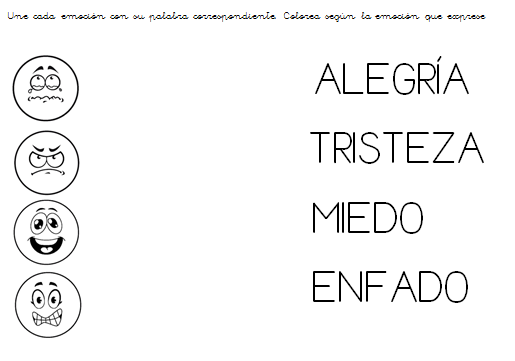 